Urraca de Castilla (1186- 1220)Reina de PortugalWikipedia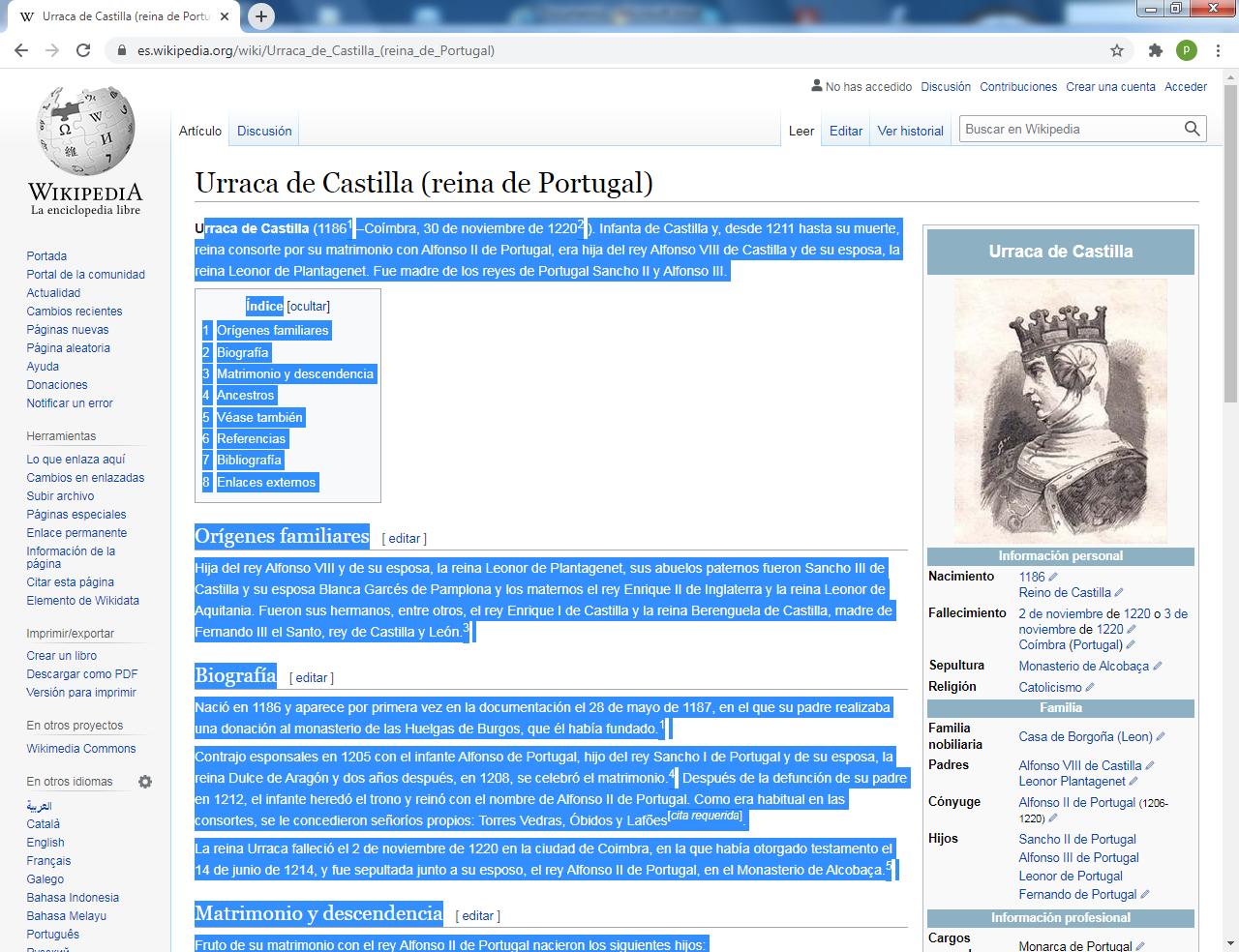    Urraca de Castilla nació en 1186 y murió en Coímbra, el 30 de noviembre de 1220. Fue  Infanta de Castilla y, desde 1211 hasta su muerte, reina consorte por su  matrimonio con Alfonso II de Portugal. Era hija del rey Alfonso VIII de Castilla y de su esposa, la reina Leonor de Plantagenet. Fue madre de los reyes de Portugal Sancho II y Alfonso III.  Sus abuelos paternos fueron Sancho III de Castilla y su esposa Blanca Garcés de Pamplona y los maternos el rey Enrique II de Inglaterra y la reina Leonor de Aquitania. Fueron sus hermanos, entre otros, el rey Enrique I de Castilla y la reina Berenguela de Castilla, madre de Fernando III el Santo, rey de Castilla y León.   Mas sangre real no pudo existir en sus venas. Y ese factor hico de ella una persona elegante, bondadosa y de una elegancia y dignidad admirable. Apareció su nombre por primera vez  una donación al monasterio de las Huelgas de Burgos, que él había fundado.​  Contrajo esponsales en 1205 con el infante Alfonso de Portugal, hijo del rey Sancho I de Portugal y de su esposa, la reina Dulce de Aragón y dos años después, en 1208, se celebró el matrimonio.​ Después de la defunción de su padre en 1212, el infante heredó el trono y reinó con el nombre de Alfonso II de Portugal. Como era habitual en las consortes, se le concedieron señoríos propios: Torres Vedras, Óbidos y Lafões.   La vida cortesana de Portugal, diferente de la de Castilla, discurrió en la serenidad de la corte portuguesa y en continua entra a los cuatro hijos que tuvo con el rey Alfonso II de Portugal:Sancho (1209/1210-1248), rey de Portugal con el nombre de Sancho II de Portugal​Alfonso, conde de Boulogne, que sucedió a su hermano Sancho con el nombre de Alfonso III​Leonor de Portugal (1211-1231), casada con el rey Valdemar III de Dinamarca; ​Fernando de Portugal (1218-1246), señor de Serpa. ​   La reina Urraca falleció el 2 de noviembre de 1220 en la ciudad de Coimbra, en la que había otorgado testamento el 14 de junio de 1214, y fue sepultada junto a su esposo, el rey Alfonso II de Portugal, en el Monasterio de Alcobaça.​